Reichhaltige Aufgabe zum Thema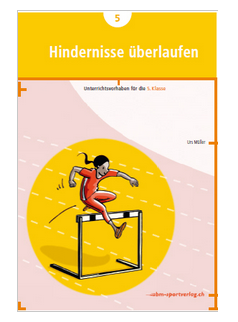 Hindernisse überlaufen (zwei Doppellektionen) Kompetenz	BS.1 Die Schülerinnen und Schüler können vielseitig weit und hoch springen. Sie kennen die leistungsbestimmenden Merkmale und können ihre Leistung realistisch einschätzen.BS.1.A.1 (1e)Die Schülerinnen und Schüler können auf den Fussballen schnell über tiefe Hindernisse laufen.BS.1.A.1  (1f)Die Schülerinnen und Schüler können auf den Fussballen schnell und rhythmisch über Hindernisse laufen.Erste DoppellektionZweite DoppellektionValerie Steiner und Karin Bürki, 15.11.2018Weiterführung: Hindernisbahn mit Bänkli und verschiedenen Abständen rhythmisch überlaufen. Selbstbeurteilung, Fremdbeurteilung durch Partner und Lehrperson (Vorschläge siehe Lehrmittel oben) ZeitTeilschritte und didaktischer KommentarVerlaufVerlaufOrganisatorischesOrganisatorischesZeitTeilschritte und didaktischer KommentarInhalte, Tätigkeit der LehrpersonInhalte, Tätigkeit der KinderSozial-formMaterial / Medien10‘Lektionsbeginn, EinstiegMusik an- und ausschaltenJungs gegen MädchenMusik Mix – Matt Simons – We can do better)oder (Keep on running Remix Stefania Kaye)25‘ 10‘Laufen und springen im HindernisfeldAufstellen der Hindernisse anleitenEinzelne Übungen erklärenVideo auf ipad abspielenAuf Techniktipps hinweisenFreies Laufen kreuz und quer um und über die aufgestellten Hindernisse (vor- rück- seitwärts) A folgt dem Lauf- und Sprung-weg von B Rollenwechsel, sobald die LK ein Zeichen gibt.A stellt sich an die Wand. B überspringt möglichst abwechslungsreich 4-5 Hinder-nisse, rennt zu A, gibt einen Handschlag als Startzeichen Sisyphus-Fangen:Die Spielenden überlaufen 10 verschiedene Hindernisse und zählen dabei laut. Drei Fänger versuchen dies durch Abschlagen zu verhindern. Wer hat zuerst 10 Punkte, wenn man bei einem Abschlag wieder bei Null anfangen muss?Variation: Zwischen den Hindernissen Hopserhüpfen oder NachstellschritteAlle starten auf das Signal von einem beliebigen Standort an den Hallenwänden. Wie viele versch. Hindernisse können sie in 15 s überlaufen? Wem gelingt es sich im 2. oder 3. Versuch zu verbessern?Ausschnitt aus Video anschauenEAPAKAKALangbänke, Matten (dicke und dünne) Schweden-Bänke, Reifen, Steppböckli in der Halle kreuz und quer verteiltBändeli für die FängerIpad„Hürden-lauf workshop“ Tigerentenclub SWR Kindernetz20‘10‘15‘Hauptteil: sechs bis 10 Hindernisse überlaufenSpiel / AusklangUmbau und Wegräumen anleitenReflexion der SuS anleiten Wegräumen anleitenSpiel erklären SuS in Gruppen überlaufen einzeln /synchron, langsam/schnell die verschiedenen BahnenNach 4-6 Durchgängen wechselt die Gruppe zur nächsten BahnSus erklären, welche Bahn am besten zu ihnen passt und warum.SuS sind Schmuggler, die sich Gold in China holen auf jedem Bänkli und in den Zwischenräumen verhindern Wächter den Schmuggel mit BerührenGAEA,KAKA8-10 Langbänke8-12 Stepböckli8-12 Reifen6-8 Matten8-10 Hürden3 Bänkli in der Mitte der Halle als Mauer alle Bändeli  in der einen Hallenhälfte als GoldReflexion und Weiterführung (nächste Schritte)Hindernisläufe über die in verschieden Abständen ausgerichteten Hindernisse ausprobieren und verbessern.Rhythmik, Technik und Schnelligkeit evaluieren.Partner- und Selbstbeurteilung ZeitTeilschritte und didaktischer KommentarVerlaufVerlaufOrganisatorischesOrganisatorischesZeitTeilschritte und didaktischer KommentarInhalte, Tätigkeit der LehrpersonInhalte, Tätigkeit der KinderSozial-formMaterial / Medien25‘5‘5‘Lektionsbeginn/aufwärmenIndividuelle Hindernisbahnen zusammenstellen, ausprobieren, vielseitig überlaufenKräftigenwegräumenAuftrag erklärenÜbungen vorzeigen, erklärenDie SuS stellen in Vierergruppen eine Hindernisbahn mit je 5 Hindernissen auf.Aufgaben:-ausprobieren, jede Bahn mit Fantasie irgendwie überqueren-Bein wechseln beim Abspringen und landen-Hindernis möglichst flach überlaufen, nicht überspringen-möglichst wenige Schritte zwischen den einzelnen Hindernissen-Hindernisse schnell überlaufen (wie eine Gazelle, nach dem Hindernis den Fuss schnell aufsetzen)-Vier Kinder starten gleichzeitig und wechseln beim nächsten Lauf die BahnenAus der Liegestützstellung mehrmals mit den Beinen zwischen den Armen hindurchgehen zur Liegestützstellung rückwärts und zurück zur Ausgangstellung. Jeweils einige Sek. Verbleiben.A und B gehen gegenüber in Liegestützposition. Ohne Hohlkreuzhaltung versuchen sie einander mit den Händen auf den Handrücken zu schlagen.Übungen korrekt ausführenGAEAPAKABänkli, Hürden, Steper, Kastenteile, Matten, Medizinbälle,…30‘5‘HauptteilRhythmisches Laufen über Mattenbahnen mit GräbenDazwischen: Auswertungsgesprächerklären, vorzeigenkorrigieren und beratenLeitet Gespräch: Wie musst du die Hindernisse überlaufen damit du möglichst schnell bist? (auf den Fussballen laufen, auf kurzen Bodenkontakt achten, wie eine Gazelle laufen, Hindernisse flach überlaufen, nach dem Hindernis mit dem Fuss schnell Boden fassenVerschiedene Bahnen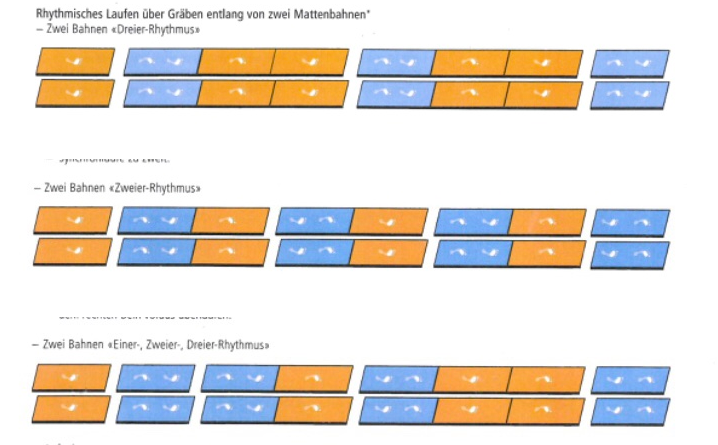 Laufvarianten:-frei durchlaufen (auf den Fussballen, möglichst schnell, ohne Tritt in den Graben).-Matten gemäss der Skizze überlaufen (rhythmisch)-Hindernisse (Bänkli) in die Gräben stellen-Synchronläufe zu zweit-abwechselnd mit dem linken oder rechten Fuss beginnenDurchlaufen die Mattenbahnen mehrmals und probieren die verschiedenen Laufvarianten aus.Setzen sich individuelle Ziele und versuchen sich zu verbessern. Beobachten sich gegenseitig und geben sich Feedbacks.äussern ihre Erfahrungen und Beobachtungenversuchen anschliessend ihre Technik zu verbessernEA, PAKAorange und blaue Matten, Bänkli15‘SpielLangbankfangenSpiel erklären4 SuS haben einen Softball. Im Spielfeld sind mehrere Langbänke verteilt. Wer auf einer Matte steht, kann nicht gefangen werden. Rettet sich an diesem Ort ein zweites Kind, so muss das erste Kind die Matte verlassen. Wer vom Ball berührt wird, übernimmt die Fängerrollefair spielen (kein Schiedsrichter)KALangbänke, 4 Softbälle